第１４回認知症事例検討会のご案内福岡県認知症医療センター　久留米大学病院センター長　　　内村　直尚時下、皆様におかれましてはますますご健勝のこととお喜び申し上げます。平素は格別のご高配を賜り、厚く御礼申し上げます。さてご存知のことかと思いますが、平成23年11月に福岡県より福岡県認知症医療センターの指定を受け、皆様にご協力いただき、地域における認知症支援のネットワーク構築に向けて取り組んでおります。今回は、下記の日程で認知症にまつわる事例検討会を開催することとなりました。是非、皆様に奮ってご参加いただきますよう宜しくお願い申し上げます。記１．対象者：認知症医療・介護・保健業務に従事する方、地域包括支援センター職員、行政職員２．日　時：平成2９年６月２７日（火）　18：30～20：30予定（受付18:00～）３．会　場：久留米大学病院　総合診療棟４Ｆ　共同カンファレンス室４．定　員：５０名程度（先着順）５．参加費：無料６．申込方法：参加申込用紙に必要事項を記入の上、FAXにてお申込みください。７．申込締切：平成2９年６月２３日（水）８．プログラム　　　18：00　受付開始18：30　開会挨拶【事例検討会】（９０分）『キーパーソンが高齢で認知症の疑いがある場合、私たち支援者に求められること』事例報告者　医療法人南瞑会 博愛病院　社会福祉士　大塚　直美　【ミニレクチャー】（30分）『久留米大学病院　認知症医療センターの取り組みについて』　久留米大学病院　医療連携センター　精神保健福祉士　靍久　裕貴20：30　閉会挨拶＊日本医師会生涯教育講座2.0単位下記カリキュラムコード１１（予防と保健）１２（地域医療）７０（気分の障害）８０（在宅医療）　を申請可能です。主催：福岡県認知症医療センター久留米大学病院共催：久留米医師会第1４回認知症事例検討会　　参加申込書日時：平成2９年６月２７日（火）18：30～20：30（受付１８:00～）会場：久留米大学病院　総合診療棟４Ｆ　共同カンファレンス室FAX送信先：0942-31-7716 （久留米大学病院医療連携センターPSW靍久行）御施設名：　　　　　　　　　　　　　　　　　　　　　　　　　　　　　　　　御連絡先：TEL　　　　　　　　　　　　　　FAX　　　　　　　　　　　　　　計　　　　　名会場の都合上、先着順にて定員を設けておりますことをあらかじめご了承ください。定員に達し、お断りする場合のみ６月２３日（金）までにその旨ご連絡いたします。会場案内＊お車の方は受診者用駐車場に駐車ください。　　　　  会場で駐車サービス券を準備しております。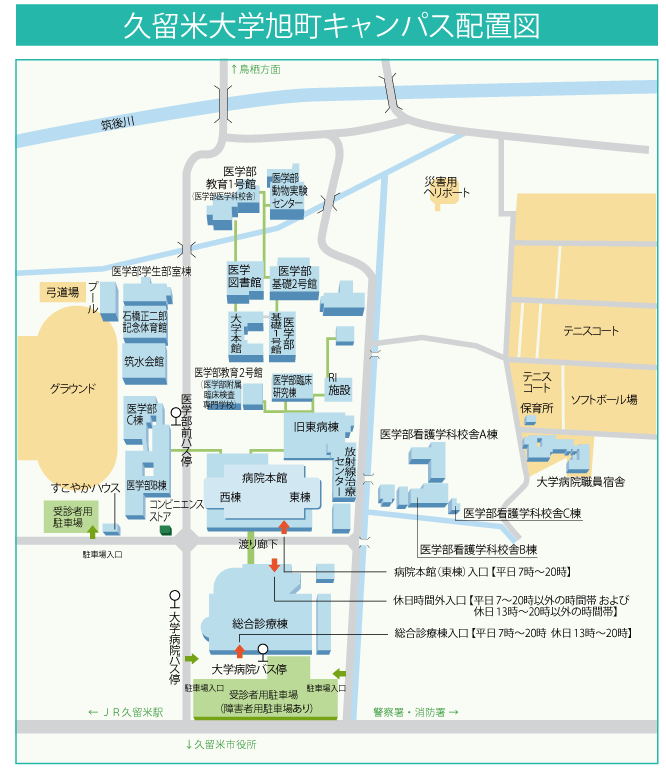 職種御氏名経験年数(例) 介護支援専門員久留米　花子②